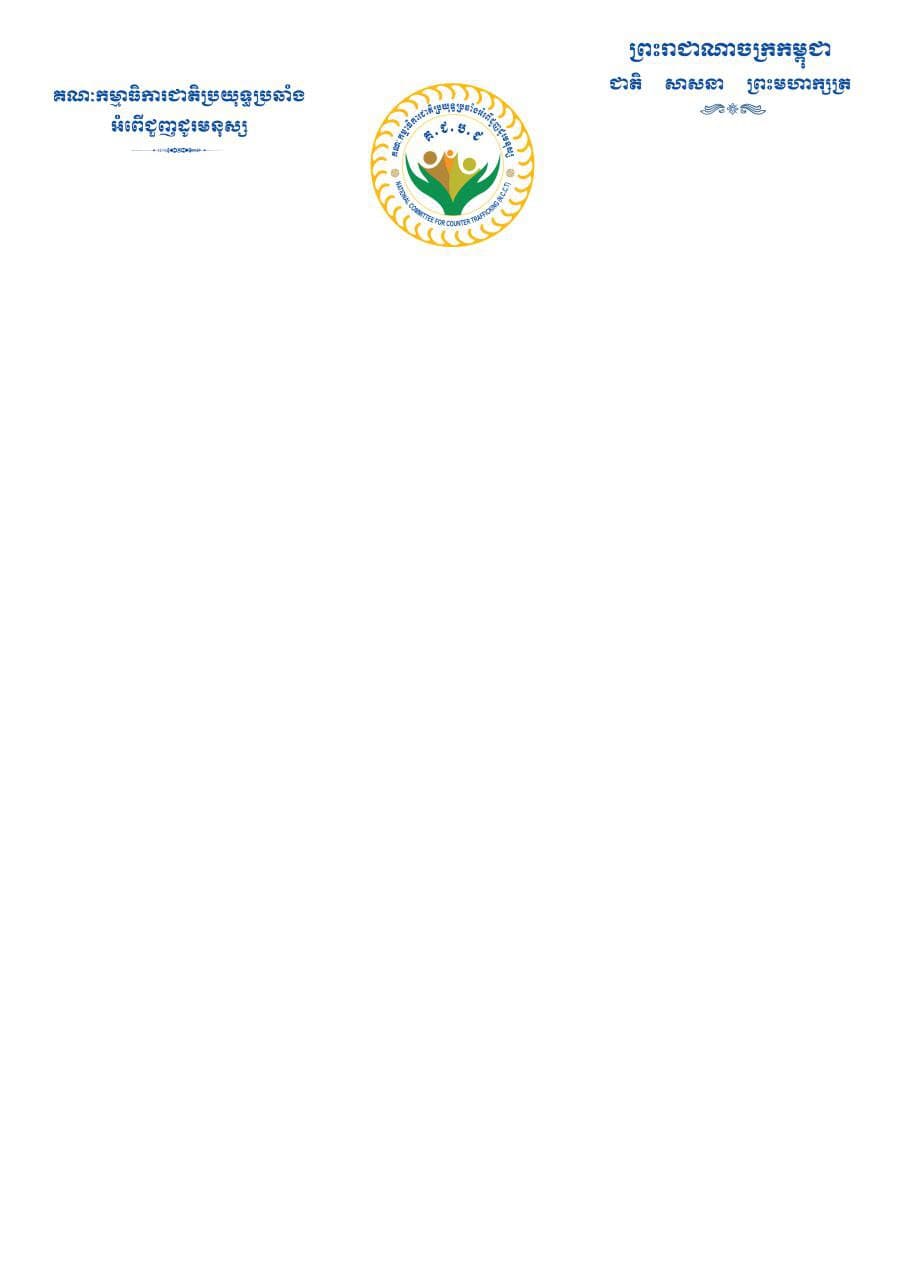 កម្មវិធីបណ្តុះបណ្តាលស្តីពីការកំណត់អត្តសញ្ញាណជនរងគ្រោះដោយអំពើជួញដូរមនុស្ស ដើម្បីផ្តល់សេវាសមស្របសម្រាប់ខេត្តសៀមរាបថ្ងៃទី២៧-២៨ ខែកញ្ញា ឆ្នាំ២០២១ រៀបចំដោយ អគ្គលេខាធិការដ្ឋាន គ.ជ.ប.ជកម្មវិធីអាចមានការកែប្រែ តាមការចាំបាច់ ។កាលបរិច្ឆេទ  និងពេលវេលាសកម្មភាពបណ្តុះបណ្តាល និងមេរៀនអ្នកទទួលខុសត្រូវ បច្ចេកទេស និងបណ្តុះបណ្តាលថ្ងៃទី២៧ កញ្ញា ពេលព្រឹកម៉ោង ៧.៣០-៨.០០ការជួបជុំសិក្ខាកាម តាម Zoom (បានចូលប្រព័ន្ធរួចហើយ)ល.រ៉ន សុភ័ក្រ្តបញ្ញា៨.០០-៨.៣០កម្មវិធីបើកវគ្គបណ្តុបណ្តាលមតិស្វាគមន៍ គោលដៅ គោលបំណងវគ្គ ការណែនាំ និងបើកកម្មវិធីលោកជំទាវ ជូ​ ប៊ុនអេង រដ្ឋលេខាធិការ និងជាអនុប្រធានអចិន្រ្តៃយ៍ គ.ជ.ប.ជ ៨.៣០-៩.៣០ មេរៀនទី១. សារសំខាន់ និងនីតិវិធីនៃការកំណត់អត្តសញ្ញាណល.ស ថោង សុវត្តី៩.៣០-១១.០០មេរៀនទី២៖ ច្បាប់ពាក់ព័ន្ធល.ឧ. កែវ ផល្លាសម្រាកថ្ងៃត្រង់ពេលរសៀល២.០០-៣.០០មេរៀនទី៣៖ ទម្រង់សម្ភាសន៍ខ្លី/រហ័សល.ឧ. សេក ស៊ីវេត៣.០០-៥.០០មេរៀនទី៤៖ ទម្រងសម្ភាសន៍វែង/លម្អិតល.ឧ. លី តុងហ៊ុយថ្ងៃទី ២៨ កញ្ញាពេលព្រឹក៨.០០-៩.០០មេរៀនទី៥៖ ទម្រង់ស្នើសុំសម្ភាសន៍ និងរបៀបវិភាគសន្និដ្ឋានល.ឧ. រ៉ន សុភ័ក្រ្តវឌ្ឍនា៩.០០-១១.០០ មេរៀនទី៦៖ ការសម្ភាសន៍បែបកោសល្យវិច័យA21១១.០០-១១.៤៥មេរៀនទី៧៖ ការផ្តល់សេវា និងប្រភេទនៃសេវាល. នន់ ឧត្តមសម្រាក ថ្ងៃត្រង់១៤.០០-១៥.១៥មេរៀនទី៨៖ នីតិវិធីនៃការបញ្ជូន និងទម្រង់បញ្ជូនល. អ៊ិន មាន១៥.១៥-១៦.៣០មេរៀនទី៩៖ តួនាទីអ្នកមានភារកិច្ចផ្តល់កិច្ចការពារជនរងគ្រោះ ល.ឧ. កែវ សុវណ្ណារ៉ា១៦.៣០-១៧.០០កិច្ចការបញ្ចប់វគ្គ បូកសរុប បិទកម្មវិធីលោកជំទាវ ជូ​ ប៊ុនអេង រដ្ឋលេខាធិការ និងជាអនុប្រធានអចិន្រ្តៃយ៍ គ.ជ.ប.ជ